Ευχαριστούμε :                              Την   Εφορεία Αρχαιοτήτων ΔωδεκανήσουΚαι όλα τα ΜΜΕ της Ρόδου για την προβολή των εκδηλώσεων                ΔΗΜΟΣ ΡΟΔΟΥ- ΔΟΠΑΡ               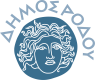 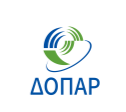               ΚΑΛΟΚΑΙΡΙ 2021 – ΠΡΟΓΡΑΜΜΑ ΣΕΠΤΕΜΒΡΙΟΥ                      ΔΗΜΟΣ ΡΟΔΟΥ- ΔΟΠΑΡ                             ΚΑΛΟΚΑΙΡΙ 2021 – ΠΡΟΓΡΑΜΜΑ ΣΕΠΤΕΜΒΡΙΟΥ      2ο ΔΙΕΘΝΕΣ ΦΕΣΤΙΒΑΛ ΘΕΑΤΡΟΥ1 Σεπτεμβρίου, 21:00Θερινό Κιν/τρο ΡΟΔΟΝΙσπανία : Teatro Palacio Luna « Η αναγνώριση της ήττας» , της Valeria Tejero NavasΕίσοδος Ελεύθερη2 Σεπτεμβρίου , 21:00Θέατρο Μεσαιωνικής ΤάφρουΤελετή ΛήξηςΕΛΛΑΔΑ: Τζωρτζίνα Κώνστα , ¨Ποιος μου πήρε τ όνειρο» ,βασισμένο στο έργο του Γιάννη Βούρου ΕΛΛΑΔΟΓΡΑΦΙΑΒραβεύσειςΡόδος Σταυρούλα Γεωργοπαπαδάκου & Ομάδα Χορού DUENDE «ΕΛΕΥΘΕΡΗ ΨΥΧΗ»Είσοδος ΕλεύθερηΣυνδιοργάνωση Περιφέρεια Νοτίου   Αιγαίου & ΔΟΠΑΡΟργάνωση Παραγωγής  Θεατρικός Σύλλογος Δωδ/σουΥπό την Αιγίδα του Υπουργείου Πολιτισμού & Αθλητισμού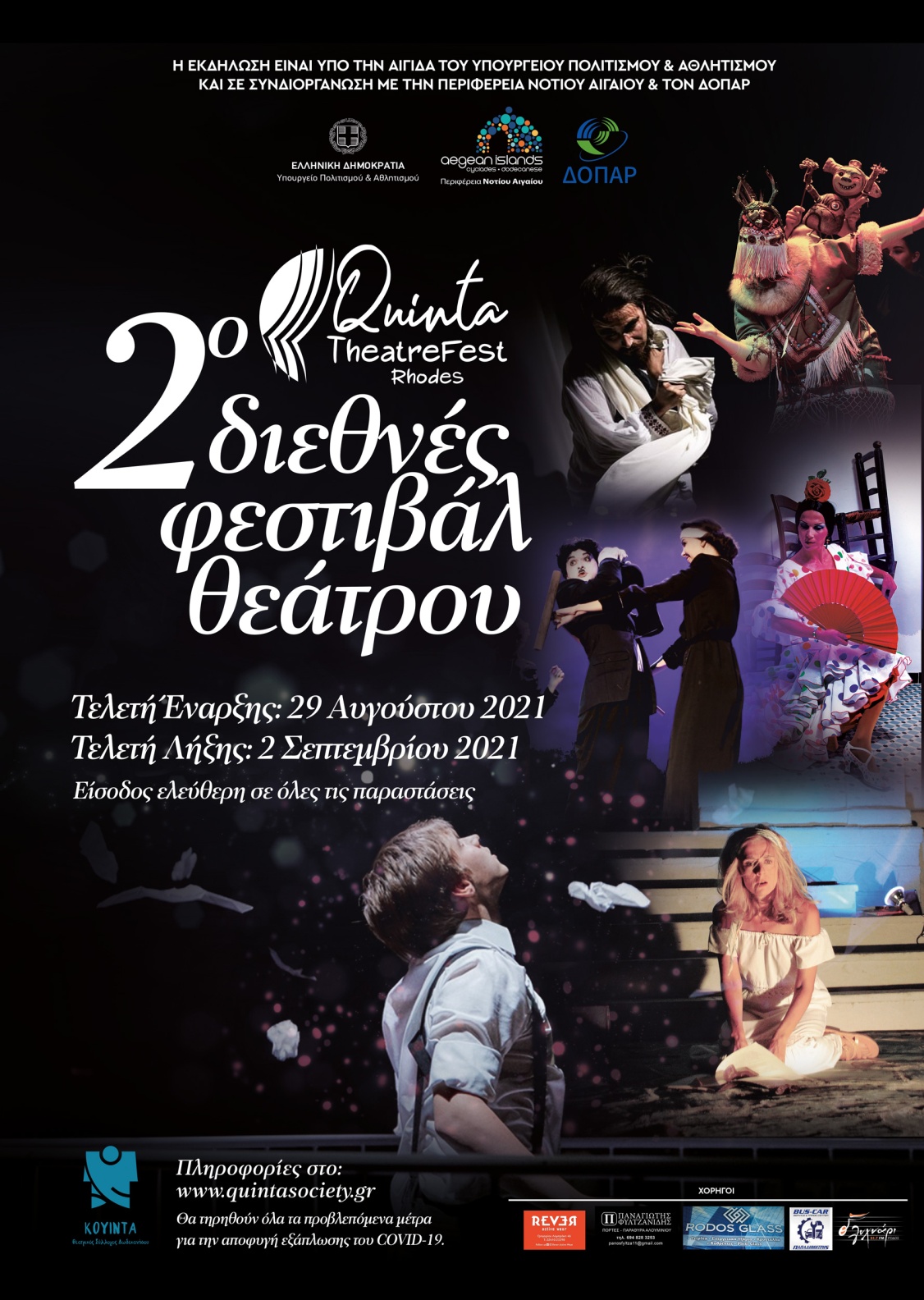 5ο ΦΕΣΤΙΒΑΛ ΚΑΛΛΙΤΕΧΝΙΚΗΣ ΔΗΜΙΟΥΡΓΙΑΣ ΡΟΔΙΩΝΑΦΙΕΡΩΜΕΝΟ ΣΤΟΝ ΘΑΝΑΣΗ ΑΝΑΠΟΛΙΤΑΝΟΤετάρτη 1/9/2021 Ρεσιτάλ πιάνουΧριστίνα-Μαρία ΚώτηJ.S. Bach: Prelude and Fugue in D Minor BWV 875 (No 6 Book II)//L. V. Beethoven: Piano Sonata op.109, No 30//M. Ravel: Miroirs No. 5, La Vallée des Cloches//F. Mompou: La fuente y la campana//F. Liszt: Les Jeux d'eaux à la Villa d'Este from Années de pèlerinage III, S.163//C. Debussy: Estampes:Pagodes/ La soirée dans Grenade /Jardins sous la pluieΠαλάτι Ιπποτών. Ώρα έναρξης:20:30Πέμπτη 2/9/2021 Ρεσιτάλ κλασσικής κιθάρας:Γιώργος .ΑγκάςI ALBENIZ:  ASTURIASΝικόλαος ΑναστασόπουλοςDanza in E minor - Jorge Morel// Otoño Porteño- Astor PiazzolaΝίκος ΑρβανίτηςAllemande BWV 1013- J.S.Bach//Sonata 1 -L.Brouwer, 20 και 30 ΜΕΡΟΣΣταύρος ΔιακοσταυριανόςETUDE no 11  Heitor Villa Lobos//VALSE no 3 opus 8  Agustin  Mangore BarriosΝικολέττα ΠαπακαλοδούκαFUGA BWV 1003   Johan Sebastian Bach//INVOCATION Y DANZA  Joaquin Rodrigo//TANGO EN SKAI   Roland DyensΣυμεών ΠαρασκευάςF. SOR : ΤΕΜΑ Υ VARACIONESΣάββας Τσέλιου 
John Dowland (1563-1626) – The Frogg Galliard//Augustin Barrios Mangoré (1885-1944) – La CatedralΠαλάτι Ιπποτών. Ώρα έναρξης:20:30Παρασκευή 3/9/2021:  Βράβευση του μαέστρου Μιχάλη Καλαετζή και συναυλία της Μικτής Χορωδίας Δήμου Ρόδου υπό την διεύθυνσή του. Παλάτι Ιπποτών. Ώρα έναρξης:20:30Πέμπτη 9/9/2021 αφιέρωμα στον Θανάση Αναπολιτάνο1. προβολή ντοκιμαντέρ για τη ζωή και το έργο του.2. Ομιλίες του Dr Σάββα Καραγιάννη πρ.Βουλευτή, Δημάρχου και Νομάρχη  και του κ. Φραγκίσκου Καλαβάση, Καθ. Πανεπιστημίου  Αιγαίου, πρ. Κοσμήτορα Σχολής Ανθρωπιστικών Επιστημών και Αντιπρόεδρο της Ελληνικής Μαθηματικής Εταιρείας.3. Καλλιτεχνική εκδήλωση χορού και μουσικής.Η ομάδα Χορού "DUENDE" της Σταυρούλας Γεωργοπαπαδάκου σε συνεργασία με την Σχολή Χορού "Ελλη Παρασκευά"και η Πειραματική Χορωδία Δήμου Ρόδου υπό την διεύθυνση του μαέστρου Γιώργου Σακελλαρίδη  με την συμμετοχή του Αγαπητού Πάχου. Κινηματοθέατρον ΡΟΔΟΝ. Ώρα έναρξης:20:30Παρασκευή 10/9 /2021   στο Ροδίνι στην πόλη της Ρόδου και Σάββατο 11/9/2021 στην κοινότητα Σορωνής  προβολή ντοκιμαντέρ του Αλέξανδου Λουιζίδη με θέμα «τα φυσικά οικοσυστήματα της Ρόδου»( συμμετοχή του «Συλλόγου Προστασίας Περιβάλλοντος» στο Φεστιβάλ). Με ομιλητές τους Δημήτρη Γρηγοριάδη και Αλέξανδρο Λουιζίδη.  Ώρα έναρξης:20:30Παρασκευή 10/9/2021 και Σάββατο 11/09/2021 Εκδηλώσεις του συλλόγου ΠΑΝΑΚΕΙΑ . Θα προβληθούν ταινίες animation με στόχο την ψυχαγωγία, αλλά και ευαισθητοποίηση των παιδιών σε θέματα ψυχικής υγείας, καθώς και την ενημέρωση των γονέων σε θέματα διαπαιδαγώγησης και πρόληψης ψυχικών διαταραχών. Κινηματοθέατρο ΡΟΔΟΝ. Ώρα έναρξης: 20:30Σάββατο 11/9/2021 λήξη του 5ου Φεστιβάλ Καλλιτεχνικής Δημιουργίας Ροδίων, με μουσική εκδήλωση στο χώρο του Θόλου Ντεμιγύ. “Μουσικές της Μεσογείου” με τους Άννα Νικητιάδη (νέυ) & Θεοδόση Μπεκούλη (ούτι). Ώρα έναρξης: 21:00Συνδιοργάνωση: Περιφέρεια Νοτίου Αιγαίου ,  Δήμος Ρόδου (ΔΟΠΑΡ),  Στέγη Γραμμάτων και Τεχνών Δωδεκανήσου, Ομοσπονδία Δωδεκανησιακών Παροικιακών Συλλόγων Ρόδου, Σύλλογος Αρχιτεκτονικής και Πολιτιστικής Κληρονομιάς Ρόδου, Σύλλογος Προστασίας Περιβάλλοντος Ρόδου.Με την ευγενική υποστήριξη της Γαλλικής Προξενικής Αρχής Ρόδου.Χορηγοί Επικοινωνίας: ΕΡΤ3, ΕΡΤ Ν.ΑΙΓΑΙΟ, ραδιόφωνο «Ράδιο Λυχνάρι», Περιοδικό Λωτός,  οι εφημερίδες  « Δημοκρατική» και «Η Ροδιακή», ιστοσελίδα www.readfree.gr , τηλεοπτικός σταθμός ΘάριΧορηγοί: Υπουργείο Πολιτισμού και Αθλητισμού και Εφορία Αρχαιοτήτων Δωδεκανήσου / Plaza Hotel, Κατάλυμμα Ωβέρνη/  Τυπογραφείο 1985 (Νίκος Χατζηκαλημέρης)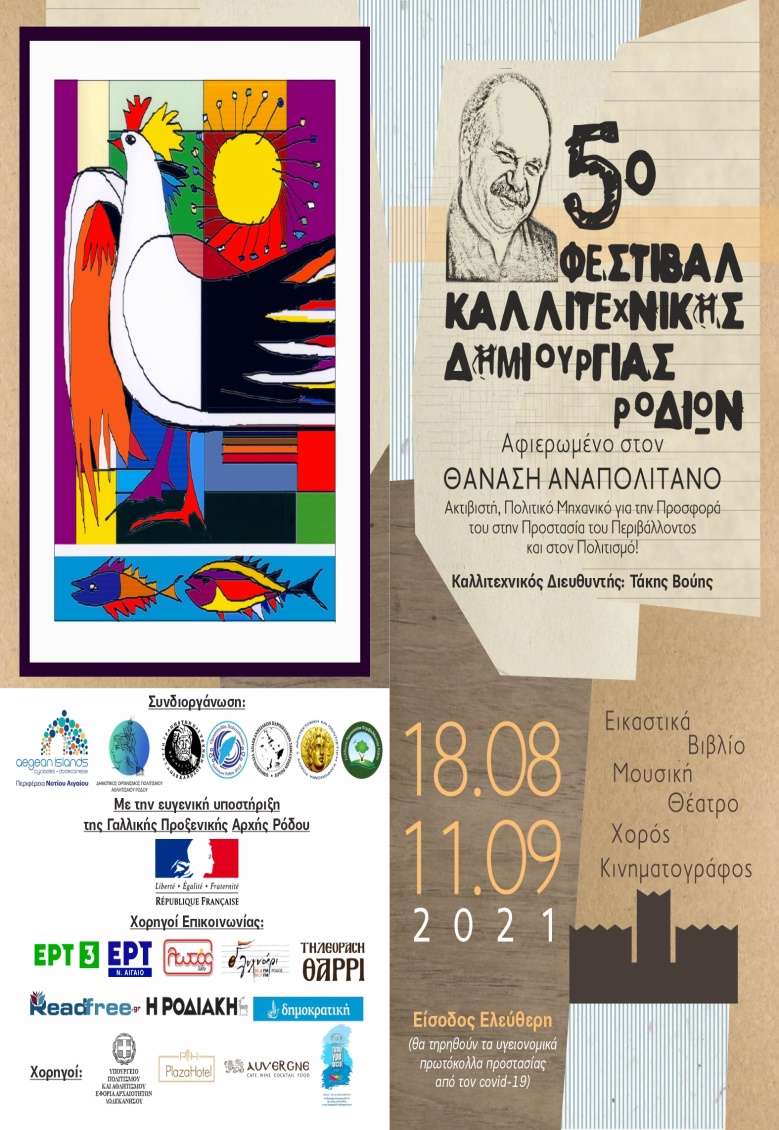 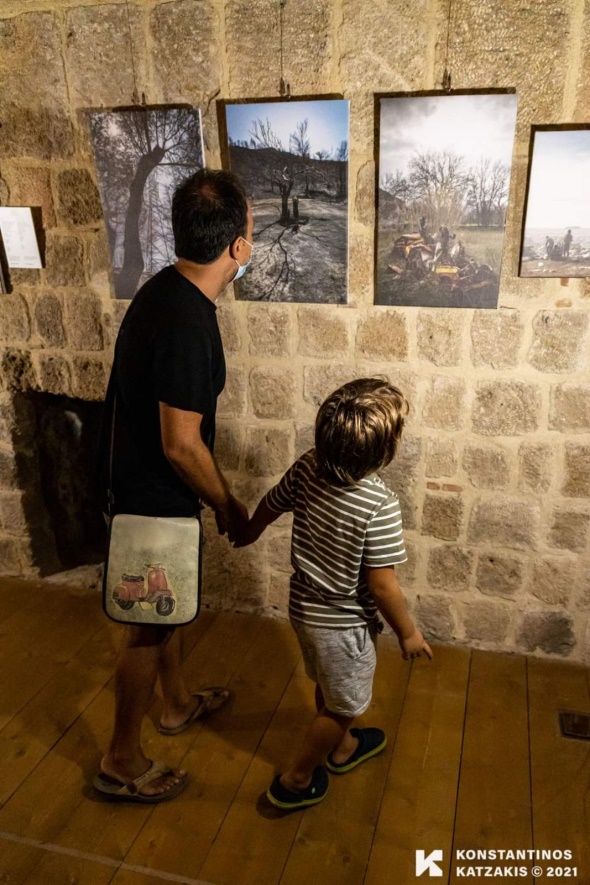 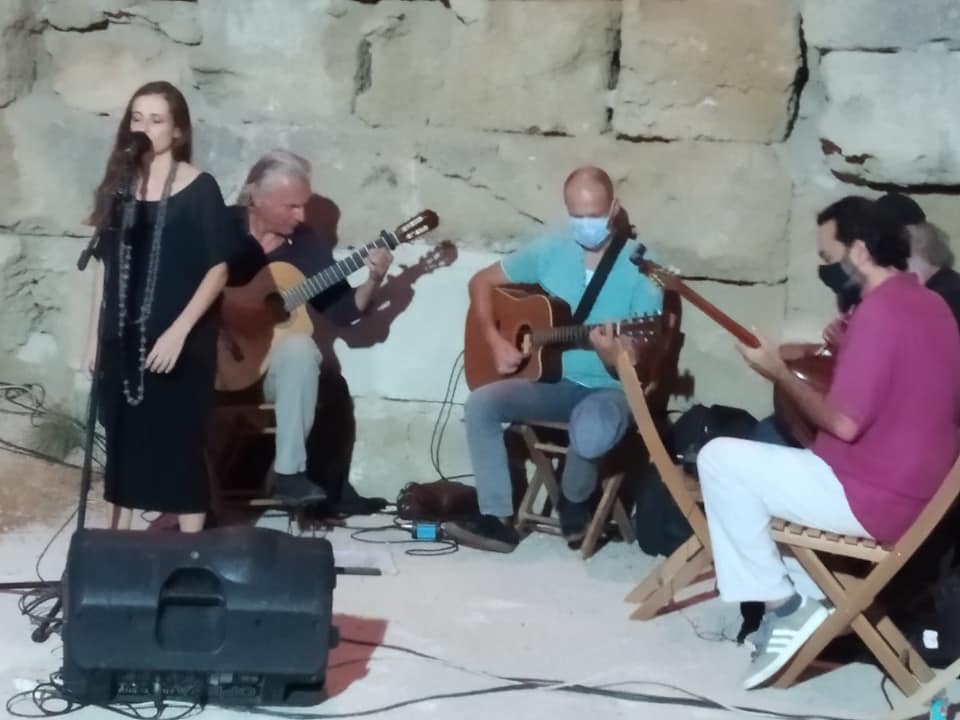 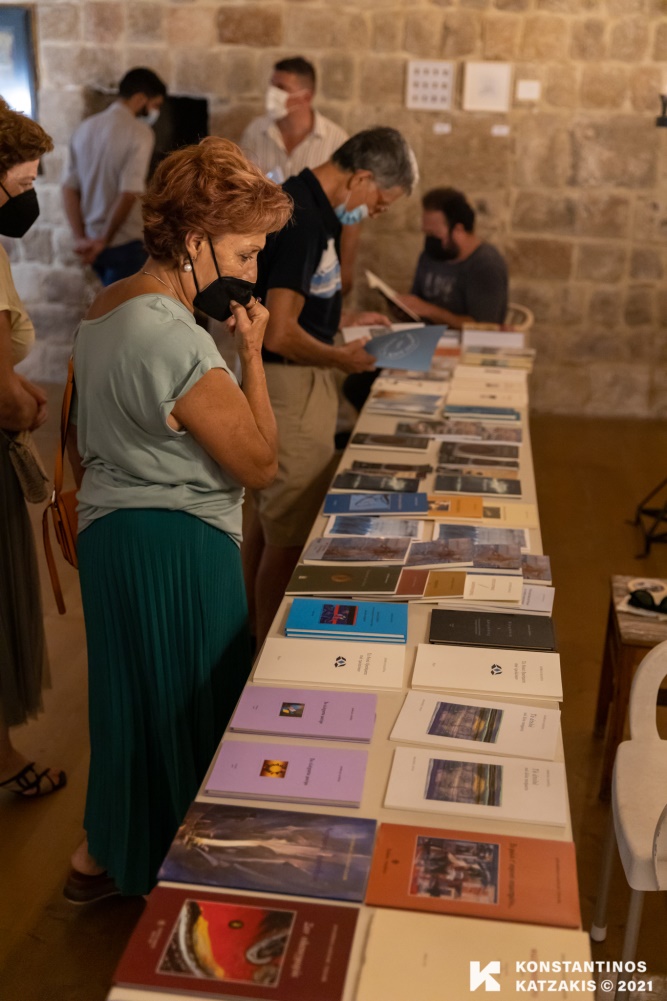 4 Σεπτεμβρίου, 20:30Τοπ. Κοιν. Σαλάκου - Πάρκο Αγίου Γεωργίου«Με άρωμα Αιγαίου»Μουσικό ταξίδι  με Μικρασιάτικα και νησιώτικα τραγούδια .Την εκδήλωση θα προλογίσει ο π. Νεκτάριος ΠόκκιαςΠαίζουν οι μουσικοί:Κυριάκος Κωνσταντάκης (ακορντεόν), Νεκτάριος Κωνσταντάκης (βιολί), Γιώργος Αντωναράκης  (Λαούτο), Στάθης Μπανούτσος (κρουστά) , Παναγιώτης Δημητρίου (κιθάρα),Μανώλης Κωνσταντάκης (πιάνο)ΤραγουδούνΑνδρέας Στεφάνου, Άννα Γιαλλουράκη, Νούλα ΚαρακατσάνηΕπιμέλεια τραγουδιών Κυριάκος ΚωνσταντάκηςΔιοργάνωση ΔΟΠΑΡΣτο πλαίσιο της εκδήλωσης ο Πολιτιστικός Σύλλογος Σαλάκου «Το ΣΠΗΛΑΙΟ» σε συνεργασία  με το Λύκειο Ελληνίδων Ρόδου θα ετοιμάσουν γιαπράκια για το συσσίτιο του Δήμου Ρόδου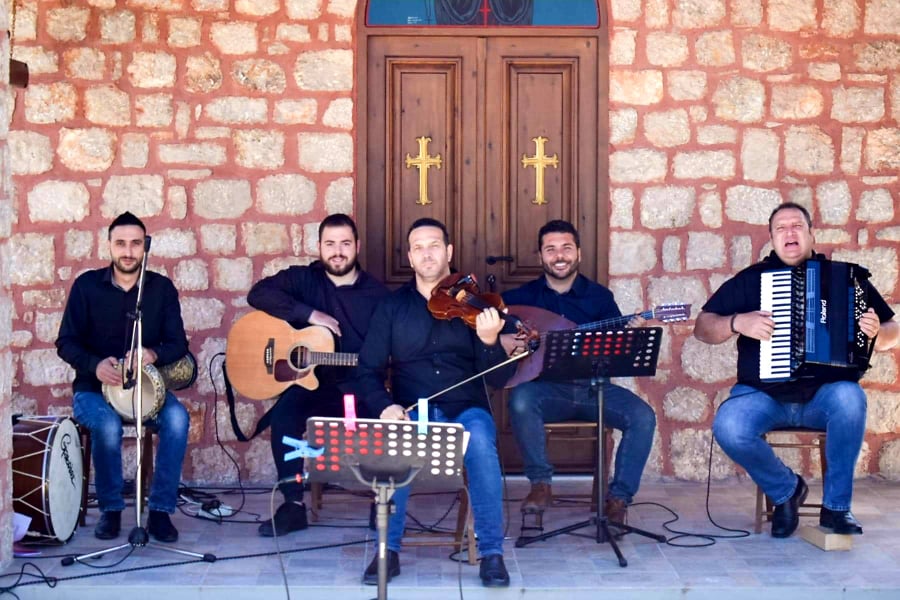 5 Σεπτεμβρίου , 20:00Τοπική Κοιν. ΠαστίδαςΧορό θεατρική παράσταση200 Χρόνια Ελευθερίας   - Αναπαράσταση της Κήρυξης της ΕπανάστασηςΕίσοδος ΕλεύθερηΣυνδιοργάνωση Πολιτιστικός Σύλλογος Παστίδας ΚΑΜΑΡΙ & ΔΟΠΑΡΜε την στήριξη της Στέγης  Καλαβρυτινών και Φίλων Πάτρας ΑΓΙΑ ΛΑΥΡΑ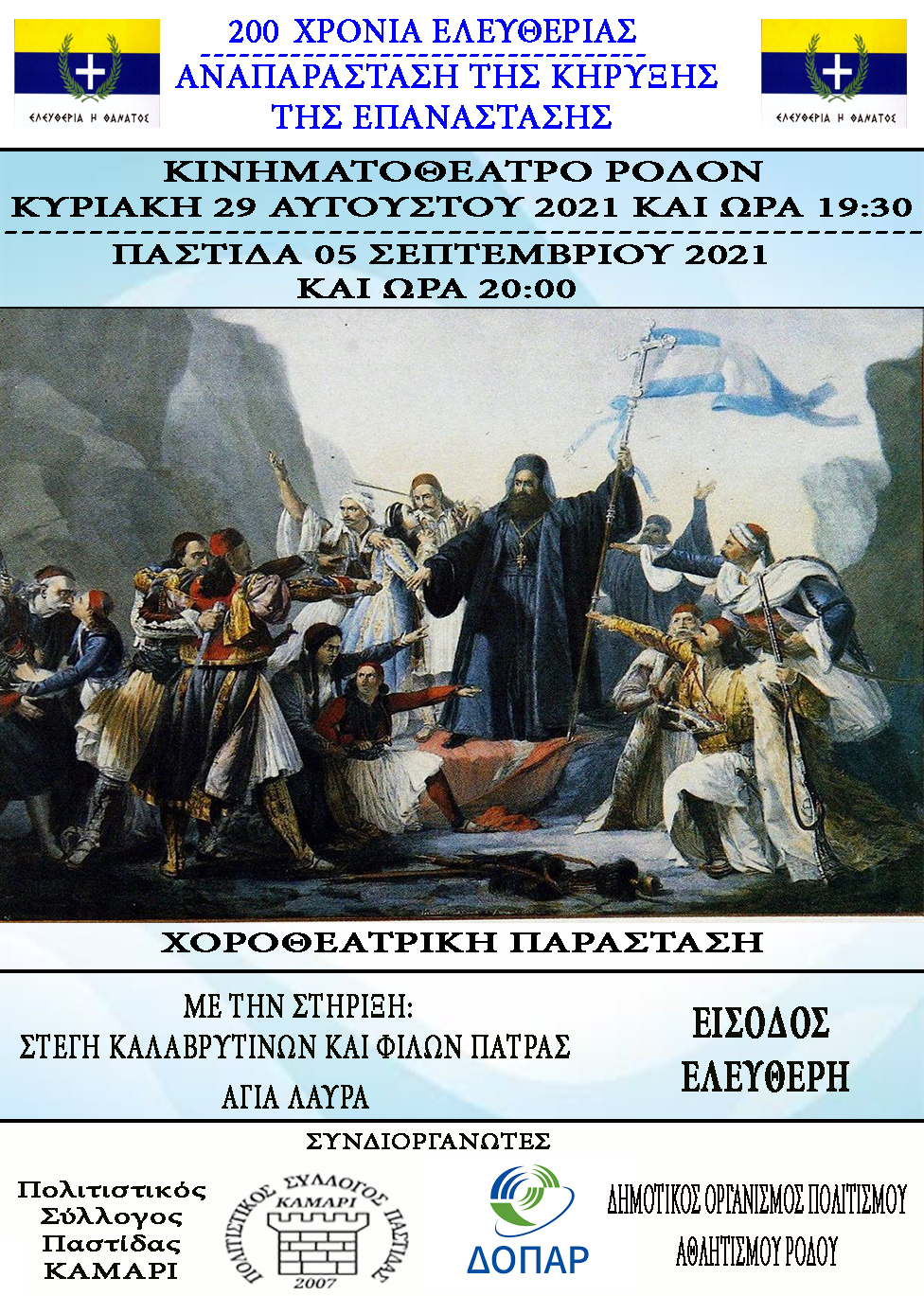 7 & 8 Σεπτεμβρίου , 21:00Παλάτι Μεγάλου ΜαγίστρουΕΠΙΣΗΜΗ ΕΝΑΡΞΗ 14ΟΥ ΔΙΕΘΝΟΥΣ ΦΕΣΤΙΒΑΛ ΡΟΔΟΥΌπερα “Ιδομενέας” του W. A. MozartTeatro Grattacielo New YorkCamerata Bardi Vocal Academy New YorkΤο Λυρικό Θέατρο “Teatro Grattacielo” με έδρα τη Νέα Υόρκη και η Camerata Bardi Vocal Academy N.Y, παρουσιάζουν  την όπερα “Ιδομενέας” του W. A. Mozart, σε πρωτοποριακή μορφή alla  breve .  Η όπερα “Ιδομενέας” είναι μια συμπαραγωγή του Teatro Grattacielo με το Πολιτιστικό και Συνεδριακό Κέντρο του Ηρακλείου της  Κρήτης. Πρωταγωνιστούν βραβευμένοι λυρικοί τραγουδιστές της Camerata Bardi Vocal Academy N.Y που έχουν διακριθεί στους συγκεκριμένους ρόλους και  προέρχονται από την Ν. Υόρκη και από χώρες της  Ευρώπης και της  Ασίας. (Κίνα , Ισπανία, Πορτογαλία, Ισραήλ, Ελλάδα)Με αυτή την υπέροχη όπερα η οποία είναι εμπνευσμένη από την Ελληνική μυθολογία και την ιστορία  του βασιλιά Ιδομενέα της Κρήτης,  σε σκηνοθεσία Στέφανου Κορωναίου, που είναι ο Καλλιτεχνικός και Γενικός Διευθυντής του πολιτιστικού οργανισμού (Teatro Grattacielo & Camerata Bardi), το φεστιβάλ γιορτάζει την επέτειο των 200 χρόνων από την  Ελληνική Επανάσταση.Opera “IDOMENEO” alla breveWolfgang Amadeus MozartTeatro Grattacielo New YorkCamerata Bardi Vocal Academy New YorkStefanos Koroneos  stage directorLance Keller Lewis  lighting designerKostas Tzanidakis   costumes designerKinneret Ely-ILIANikitas Gritzalis-IDOMENEOChung Wing Kwan-ELLETRAEva Marco-IDAMANTEMarios Maniatopoulos-ARBACEPavlos Kordis –pianoΚαλλιτεχνική & Γενική ΔιεύθυνσηΠηνελόπη ΣερδάρηΣυνδιοργάνωση: Διεθνές Φεστιβάλ Ρόδου , Δημοτικός Οργανισμός Πολιτισμού -Αθλητισμού Δήμου Ρόδου, Περιφέρεια Νοτίου ΑιγαίουΥπό την αιγίδα και την υποστήριξη της Γενικής Γραμματείας Αιγαίου & Νησιωτικής Πολιτικής,  του ΕΟΤ, του Teatro Grattacielo New York και της  Camerata Bardi Vocal Academy NYΥπό την αιγίδα  της Ελληνικής Εθνικής Επιτροπής της  ΟυνέσκοΕΙΣΟΔΟΣ ΕΛΕΥΘΕΡΗ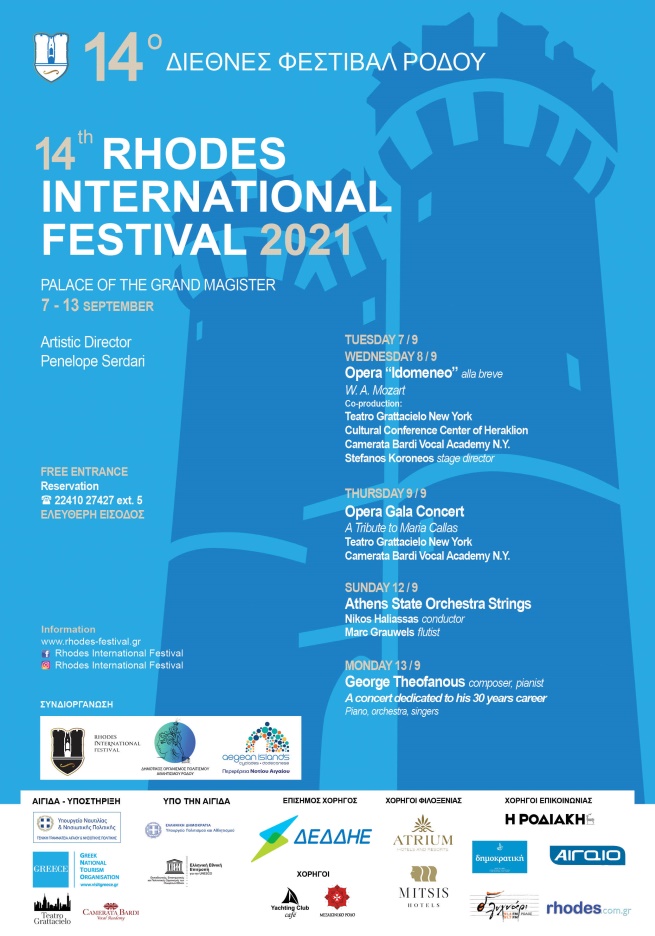 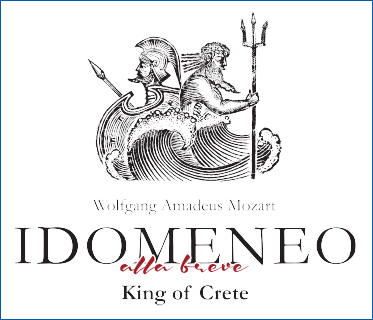 9 Σεπτεμβρίου , 21:00Παλάτι Μεγάλου Μαγίστρου14ο ΔΙΕΘΝΕΣ ΦΕΣΤΙΒΑΛ ΡΟΔΟΥOpera Gala ConcertΑφιέρωμα στη Μαρία ΚάλλαςΜε την ευκαιρία της επετείου των 44 χρόνων από τον θάνατο της Μαρίας Κάλλας, το Φεστιβάλ αφιερώνει τη συναυλία στη μνήμη της, με τη συμμετοχή διεθνών λυρικών τραγουδιστών της Camerata  Bardi Vocal Academy της Νέας Υόρκης από όλο τον κόσμο.Kinneret Ely- σοπράνοNikitas Gkritzalis- τενόροςChung Wing Kwan-σοπράνοMarios Maniatopoulos -τενόρος και Eva Marco -Μέτζο σοπράνο.Στο πιάνο συνοδεύει ο Παύλος ΚορδήςΤο πρόγραμμα περιλαμβάνει άριες και ντουέτα από γνωστές όπερες των: A. Dvořák, G. Verdi, G. Bizet, W.A.Mozart, P. I Tchaikovsky, J. Stauss, G. Puccini, F. CleaΚαλλιτεχνική & Γενική ΔιεύθυνσηΠηνελόπη ΣερδάρηΣυνδιοργάνωση: Διεθνές Φεστιβάλ Ρόδου , Δημοτικός Οργανισμός Πολιτισμού -Αθλητισμού Δήμου Ρόδου, Περιφέρεια Νοτίου ΑιγαίουΥπό την αιγίδα και την υποστήριξη της Γενικής Γραμματείας Αιγαίου & Νησιωτικής Πολιτικής,  του ΕΟΤ, του Teatro Grattacielo New York και της  Camerata Bardi Vocal Academy NYΥπό την αιγίδα  της Ελληνικής Εθνικής Επιτροπής της  ΟυνέσκοΕΙΣΟΔΟΣ ΕΛΕΥΘΕΡΗ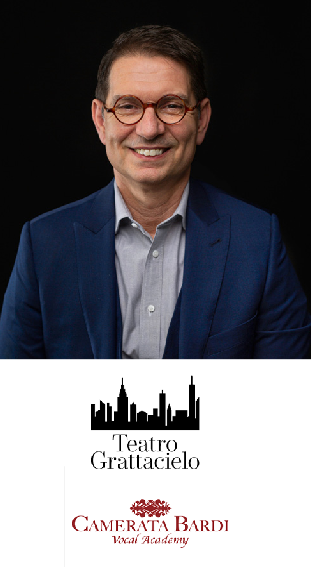 10 & 11 Σεπτεμβρίου ,21:30Θέατρο Μεσαιωνικής Τάφρου ΜΕΛΙΝΑ ΜΕΡΚΟΥΡΗ«Ιφιγένεια η εν Ταύροις» του Ευριπίδη, σε σκηνοθεσία Γιώργου Νανούρη.ΔΙΟΡΓΑΝΩΣΗ : ΔΟΠΑΡΚαλλιτεχνική Διεύθυνση -  Εκτέλεση Παραγωγής : Ελένη ΣμυρνιούΣΥΝΤΕΛΕΣΤΕΣΜετάφραση: Γιώργος ΙωάννουΣκηνοθεσία: Γιώργος ΝανούρηςΜουσική: Άγγελος ΤριανταφύλλουΦωτισμοί: Αλέκος ΓιάνναροςΣκηνικά: Μαίρη ΤσαγκάρηΚοστούμια: Ιωάννα ΤσάμηΠΡΩΤΑΓΩΝΙΣΤΟΥΝΛένα Παπαληγούρα | ΙφιγένειαΜιχάλης Σαράντης | ΟρέστηςΝίκος Ψαρράς | ΘόαςΠυγμαλίων Δαδακαρίδης | ΑγγελιοφόροςΠρομηθέας Αλειφερόπουλος | ΠυλάδηςΚίττυ Παϊταζόγλου | Κορυφαία Χορούκαι η Χάρις Αλεξίου στον ρόλο της ΑθηνάςΧορόςΝικόλ Κουνενιδάκη, Μαρία Κωνσταντά, Άννα Κωνσταντίνου,Δανάη Πολίτη, Βιβή Συκιώτη, Αρετή ΤίληΠΑΡΑΓΩΓΗ: ΤΟ ΘΕΑΤΡΟΔιεύθυνση παραγωγής: Θεοδώρα ΚαπράλουΒοηθός Σκηνοθέτη: Γιώργος ΠαπαδάκηςΒοηθός Σκηνογράφου: Σιώσιου Κατερίνα3D σχεδ. σκηνικού: Γιώργος ΚατσούγκρηςΚατασκευή γυναικείων κοστουμιών: by MoutakiΦωτογραφίες παράστασης: Ελίνα ΓιουνανλήΦωτογραφίες promo: Γιώργος ΚαπλανίδηςArtwork: Γκέλυ ΚαλαμπάκαΕπικοινωνία & Δημόσιες Σχέσεις: Όλγα ΠαυλάτουΔιαφήμιση-Social Media: Renegade Media/ΖαρκαδούλαςΣυμβολική τιμή εισιτηρίου: 10€Προς οικονομική ενίσχυση μη κερδοσκοπικού συλλόγου «ΔΩΔΕΚΑΝΗΣΟΣ  ΑΜΕΑ μπάσκετ με αμαξίδιο»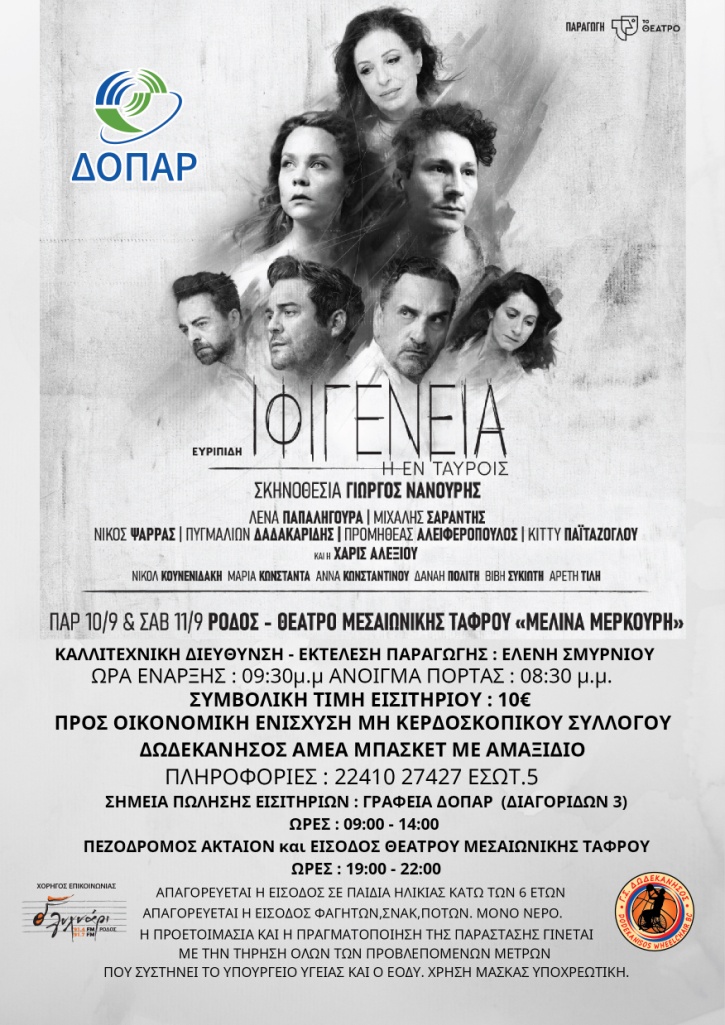 12 Σεπτεμβρίου , 21:00Παλάτι Μεγάλου Μαγίστρου14ο Διεθνές Φεστιβάλ ΡόδουΟρχήστρα Εγχόρδων της Κρατικής Ορχήστρας ΑθηνώνΗ Ορχήστρα εγχόρδων της ΚΟΑ , στο πλαίσιο της καλοκαιρινής περιοδείας της στα νησιά του Νοτίου Αιγαίου με τον τίτλο φεστιβάλ “ΜουσιΚώς”, συμμετέχει στο 14ο Διεθνές Φεστιβάλ Ρόδου, με τους εξέχοντες μουσικούς της υπό την διεύθυνση του διακεκριμένου μαέστρου Νίκου Χαλιάσα και τη συμμετοχή του διάσημου Βέλγου φλαουτίστα Marc Grauwels. Το πρόγραμμα περιλαμβάνει έργα των: Gluck, Tchaikovsky, Verdi, Γούζιου και  Κωνσταντινίδη.Καλλιτεχνική & Γενική ΔιεύθυνσηΠηνελόπη ΣερδάρηΣυνδιοργάνωση: Διεθνές Φεστιβάλ Ρόδου , Δημοτικός Οργανισμός Πολιτισμού -Αθλητισμού Δήμου Ρόδου, Περιφέρεια Νοτίου ΑιγαίουΥπό την αιγίδα και την υποστήριξη της Γενικής Γραμματείας Αιγαίου & Νησιωτικής Πολιτικής,  του ΕΟΤ, του Teatro Grattacielo New York και της  Camerata Bardi Vocal Academy NYΥπό την αιγίδα  της Ελληνικής Εθνικής Επιτροπής της  ΟυνέσκοΕΙΣΟΔΟΣ ΕΛΕΥΘΕΡΗ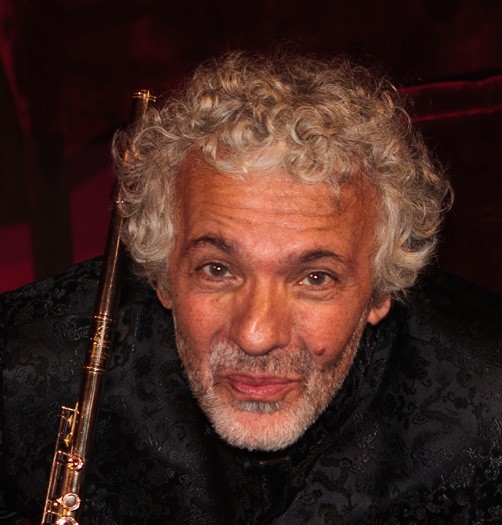 13 Σεπτεμβρίου , 21:00Παλάτι Μεγάλου Μαγίστρου14ο Διεθνές Φεστιβάλ ΡόδουΓιώργος Θεοφάνους, συνθέτης-πιανίσταςΗ συναυλία είναι αφιερωμένη στα 30 χρόνια σπουδαίας μουσικής πορείας του ταλαντούχου συνθέτη και πιανίστα Γιώργου Θεοφάνους που χάρισε στο Ελληνικό τραγούδι μεγάλες επιτυχίες που αγαπήθηκαν πολύ και άντεξαν στον χρόνο. Με τη συνοδεία τεσσάρων εκπληκτικών φωνών, τη συμμετοχή εξαιρετικών μουσικών και τον ίδιο τον συνθέτη να συνοδεύει στο πιάνο, το φεστιβάλ θα παρουσιάσει μια μοναδική συναυλία , με στόχο να μας κάνει συνοδοιπόρους σ’ αυτό το ταξίδι των 30 χρόνων.Καλλιτεχνική & Γενική ΔιεύθυνσηΠηνελόπη ΣερδάρηΣυνδιοργάνωση: Διεθνές Φεστιβάλ Ρόδου , Δημοτικός Οργανισμός Πολιτισμού -Αθλητισμού Δήμου Ρόδου, Περιφέρεια Νοτίου ΑιγαίουΥπό την αιγίδα και την υποστήριξη της Γενικής Γραμματείας Αιγαίου & Νησιωτικής Πολιτικής,  του ΕΟΤ, του Teatro Grattacielo New York και της  Camerata Bardi Vocal Academy NYΥπό την αιγίδα  της Ελληνικής Εθνικής Επιτροπής της  ΟυνέσκοΕΙΣΟΔΟΣ ΕΛΕΥΘΕΡΗ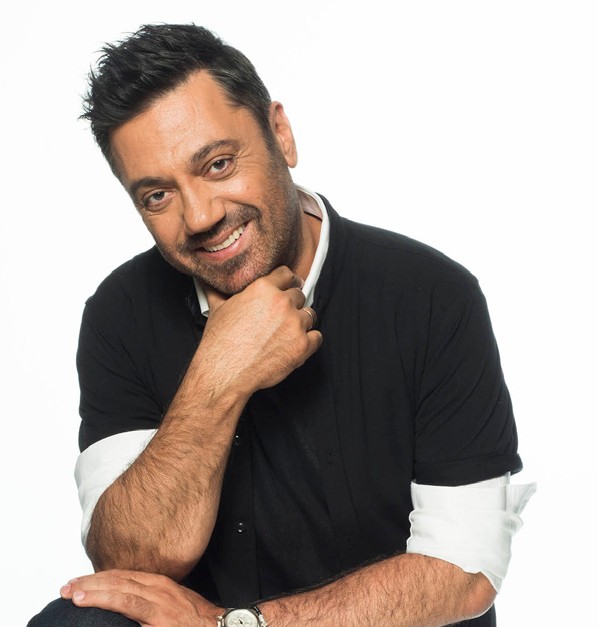 14 Σεπτεμβρίου, 21:00Παλάτι Μεγάλου ΜαγίστρουΦεστιβάλ ΜουσιΚως 2021Συναυλία του Κουαρτέτου Εγχόρδων «Τετ-Art-On»Υπό την αιγίδα του Υπουργείου ΠολιτισμούΣε συνεργασία με τους φορείς :Γενική Γραμματεία Αιγαίου & Νησιωτικής Πολιτικής ,Περιφέρεια Νοτίου Αιγαίου, Πρεσβεία του Βελγίου στην Ελλάδα, Δήμος Ρόδου- Δ.Ο.Π.Α.Ρ. , Δήμος Νισύρου , Δήμος Χάλκης και Δήμος ΜεγίστηςΕίσοδος Ελεύθερη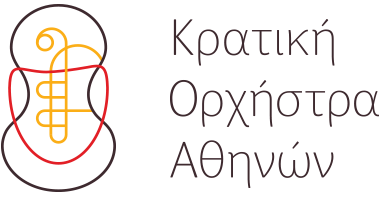 17 Σεπτεμβρίου , 21:00Παλάτι Μεγάλου ΜαγίστρουΦεστιβάλ ΜουσιΚως 2021Συναυλία του Κουιντέτου Χάλκινων Πνευστώνκαι Κρουστών της Κ.Ο.Α. «Metallon»Συμπράττει η καταξιωμένη, Ελληνίδα υψίφωνος Μυρσίνη Μαργαρίτη.Υπό την αιγίδα του Υπουργείου ΠολιτισμούΣε συνεργασία με τους φορείς :Γενική Γραμματεία Αιγαίου & Νησιωτικής Πολιτικής ,Περιφέρεια Νοτίου Αιγαίου, Πρεσβεία του Βελγίου στην Ελλάδα, Δήμος Ρόδου- Δ.Ο.Π.Α.Ρ. , Δήμος Νισύρου , Δήμος Χάλκης και Δήμος ΜεγίστηςΕίσοδος Ελεύθερη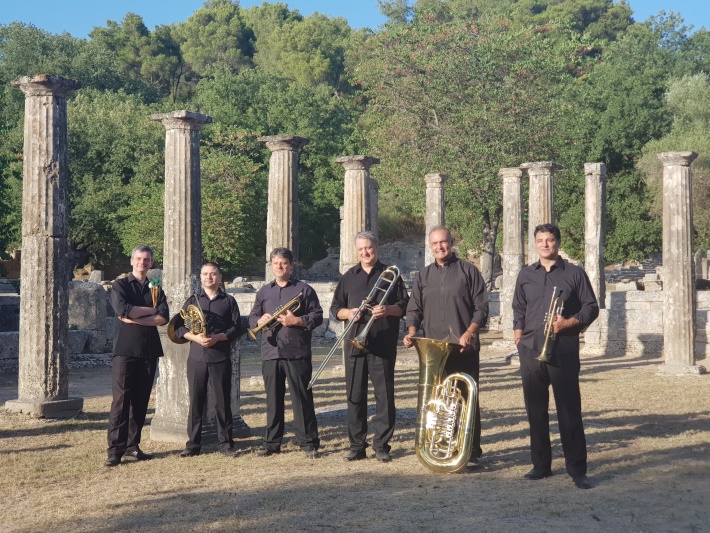 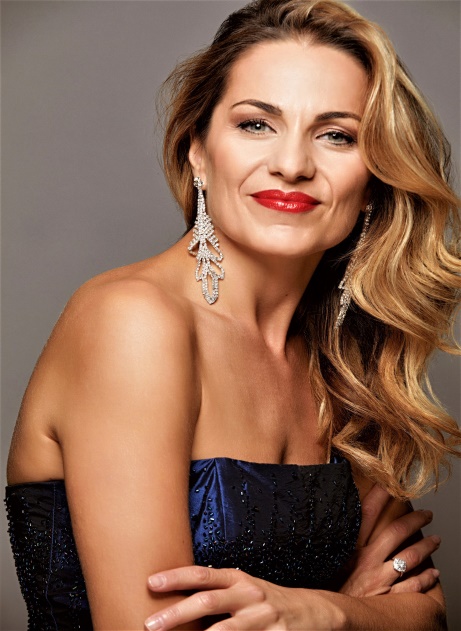 19 ΣεπτεμβρίουΠαλάτι Μεγάλου ΜαγίστρουΣυναυλία - Αφιέρωμα στην Όπερα, την Οπερέτα και το Μιούζικαλ με τη Φιλαρμονική Δήμου Ρόδου και την συμμετοχή των τραγουδιστών της Λυρικής Σκηνής Βάγιας Κωφού (mezzo soprano) και του Χρήσου Αμβρόζη (Baritone) καθώς και των Ρόδιων καλλιτεχνών Ελευθερίας Ζαράκη (Soprano) και Λεωνίδα Σακελλαρίδη (Tenor).Solo Tuba Κωνσταντίνος ΑσλανίδηςΔιεύθυνση της Φιλαρμονικής Μιχαήλ ΧατζηπέτροςΤην συναυλία προλογίζει ο Γεράσιμος ΙωαννίδηςΔιοργάνωση ΔΟΠΑΡΕίσοδος Ελεύθερη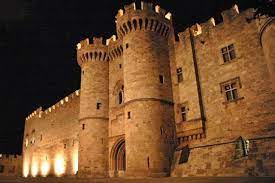 21 Σεπτεμβρίου , 20:30Παλάτι Μεγάλου Μαγίστρου«Το Τραγούδι της Θαλασσινής»Η ιστορία της Δωδεκανήσου από τα χρόνια της σκλαβιάς μέχρι την απελευθέρωση τηςΣε ποίηση Φώτη και Γιάγκου ΒαρέληΛογοτεχνική επιμέλεια, δραματουργία, σκηνοθεσία και ερμηνεία : Αναστασία ΒαρέληΣύνθεση Μουσικής : Αντώνης ΚυζούληςΑφηγητές : Ζωή Κοκκαλά , Σπύρος ΣυρόπουλοςΒοηθός Σκηνοθέτη: Ζωή ΚοκκαλάΣυμπράττει η Χορωδία του Δημοτικού Ωδείου Ρόδου «Πόλις» , υπό τη διεύθυνση και διδασκαλία της Άντζελας Σπανού.Παίζουν οι μουσικοί: Τάσος Αναστασιάδης (Βιολί)Ιωάννα Καζαντζίδη (Βιολοντσέλο)Τάσος Νάνος (Κόρνο)Γιώργος Ξανθόπουλος (φλάουτο και κρουστά)Άντζελα Σπανού (πιάνο)Μιχάλης Χατζηπέτρος (τρομπέτα) και Ελπίδα Βαρέλη (πιάνο- σόλο).Διοργάνωση ΔΟΠΑΡΕίσοδος Ελεύθερη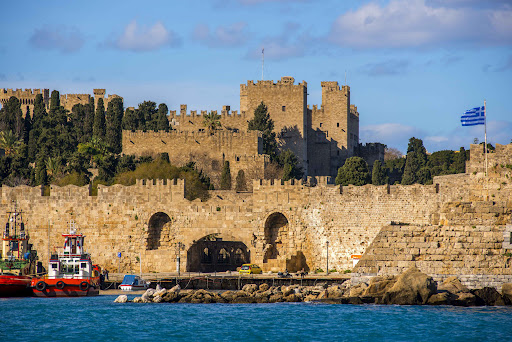 24,25 & 26 ΣεπτεμβρίουΗΜΕΡΕΣ ΚΙΘΑΡΑΣ ΡΟΔΟΣ 2021Ένα τριήμερο φεστιβάλ , όπου τα πρωινά 09:30- 13:30 θα διεξάγονται Master classes στο Mediterranean Hotel.Παλάτι Μεγάλου Μαγίστρου24/9 , 20:30Θοδωρής Θεοδωρούδης21:30 Anton Baranov25/9,  20:30Αλεξάνδρα Χριστοδήμου, Γιάννης Πετρίδης (Duo)21:30 Marcin Dylla26/9,20:00Συναυλία με τους συμμετέχοντες σπουδαστές στα Master ClassesΔιοργάνωση ΔΟΠΑΡΕίσοδος Ελεύθερη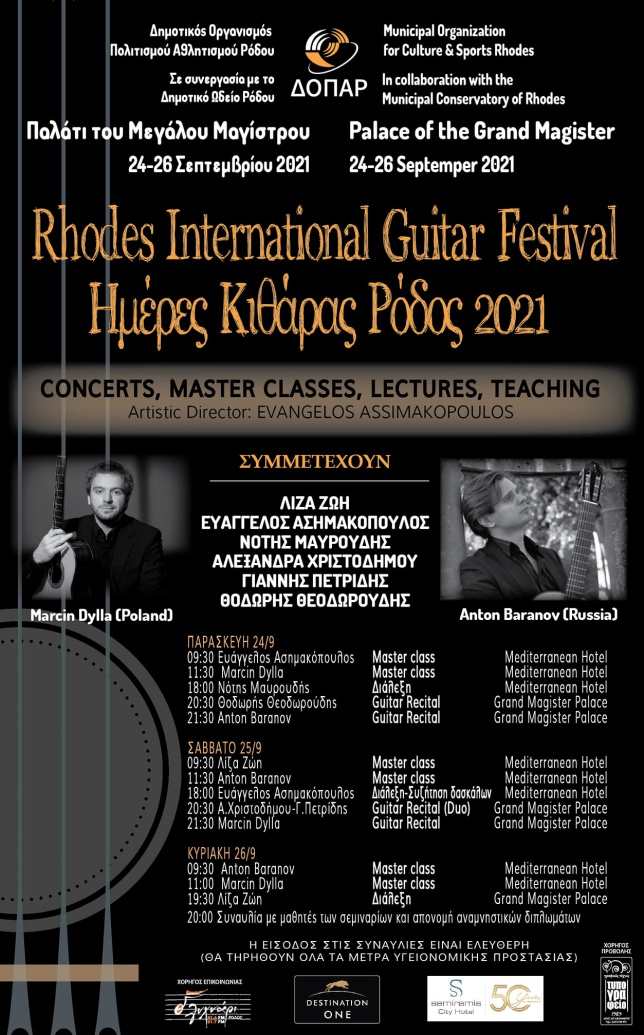 25 Σεπτεμβρίου ,20:00Πολιτιστικό Κέντρο Κοιν. ΑπολακκιάςΒράβευση του Ρόδιου διακεκριμένου μουσικοσυνθέτη, Σάββα Καραντζιά .Συνδιοργάνωση Δήμος Ρόδου - ΔΟΠΑΡ & Τοπική Κοιν. Απολακκιάς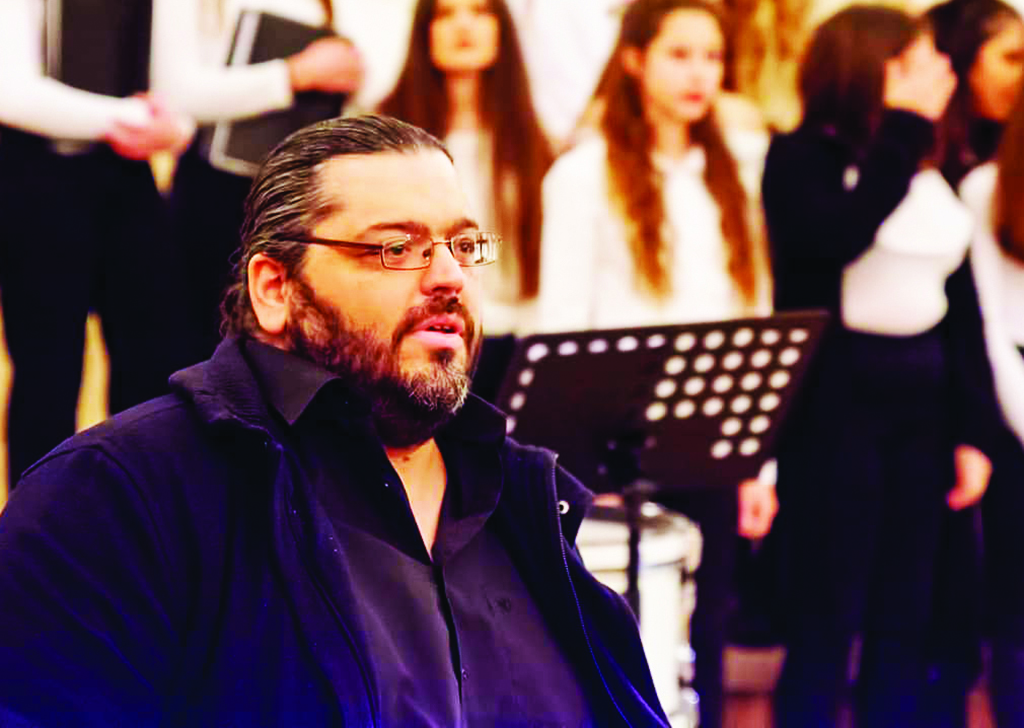 